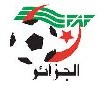 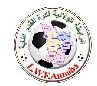 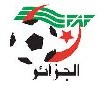 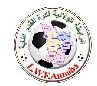 COMMISSION DE DISCIPLINEPV N° 11 Séance du 28/02/2022 Saison 2021 / 2022Membres Présents :Ordre du jour : Traitement Des Affaires.- Traitement des Affaires –DélibérationChampionnat SENIORAffaire N° 97Rencontre JSK - CAAJ (S) Du 25/02/2022 (10 ième journée)Championnat HONNEUR SENIORJSK = JS.KALITOUSSA	CAAJ = CA.AIN JBARA    Affaire N° 98Rencontre USA - USS (S) Du 25/02/2022 (10 ième journée)Championnat HONNEUR SENIOR                      USA = US.ANNABI	USS = US.SANTONS    Affaire N° 99    Rencontre CRBA - JSA (S) Du 26/02/2022 (10 ième journée)Championnat HONNEUR SENIOR                                                                                                                                   CRBA = CRB.ANNABA               JSA = JS.ANNABA Affaire N° 100   Rencontre AJA - CRLMC (S) Du 26/02/2022 (10 ième journée)                                               Championnat HONNEUR SENIOR                                                                                                     AJA = AJ.ANNABA                       CRLMC = CR.LABIDI ME    Affaire N° 101Rencontre JSEB - ESA (S) Du 25/02/2022 (10 ième journée)Championnat HONNEUR SENIOR                             JSEB = JS.EL BOUNI	ESA = ES.ANNABAAffaire N° 102Rencontre USMK - NCH (S) Du 25/02/2022 (8 ième journée)Championnat PRE-HONNEUR SENIOR                                   USMK = USM.KHERRAZA	         NCH = NC.HORAICHA     Affaire N° 103            Rencontre USMBE - OM (S) Du 26/02/2022 (8 ième journée)                                                Championnat PRE-HONNEUR SENIOR                                                                               USMBE = USM.BERRAHAL                  OM = O.MOUKAOUAMA    Affaire N° 104Rencontre ESEH - USK (S) Du 25/02/2022 (8 ième journée)Championnat PRE-HONNEUR SENIORESEH = ES.EL HADJAR	USK = US.KALITOUSSAAffaire N° 105Rencontre CASA - OJA (S) Du 26/02/2022 (8 ième journée)Championnat PRE-HONNEUR SENIORCASA = C.ATHLETIC SIDI AMAR                  OJA = O.JIL ANNABA   Affaire N° 106Rencontre NRC - RCK (S) Du 26/02/2022 (8 ième journée) Championnat PRE-HONNEUR SENIOR                                 NRC = NR.CHAIBA	RCK = RC.KHERRAZAChampionnat JEUNES U19Affaire N° 107            Rencontre OM - USA (U19) Du 26/02/2022 (4 ième journée)                                                     Championnat JEUNES U19 A                                                                                OM = O.MOUKAOUAMA                          USA = US.ANNABI   Affaire N° 108          Rencontre USS - AJA (U19) Du 26/02/2022 (4 ième journée)                                                        Championnat JEUNES U19 AUSS = US.SANTONS	AJA = AJ.ANNABAAffaire N° 109Rencontre CRBA - ESA (U19) Du 25/02/2022 (4 ième journée)Championnat JEUNES U19 ACRBA = CRB.ANNABA	ESA = ES.ANNABAAffaire N° 110Rencontre NON - JSK (U19) Du 26/02/2022 (4 ième journée)Championnat JEUNES U19 BNON = N.OUED NIL	JSK = JS.KALITOUSSA Affaire N° 111Rencontre USK - USMK (U19) Du 26/02/2022 (4 ième journée)   Championnat JEUNES U19 B      USK = US.KALITOUSSA                  USMK = USM.KHERRAZA    Affaire N° 112        Rencontre OJA - JSEB (U19) Du 25/02/2022 (4 ième journée)                                                 Championnat JEUNES U19 C                                                                                             OJA = O.JIL ANNABA                 JSEB = JS.EL BOUNI    Affaire N° 113    Rencontre CASA - NCH (U19) Du 25/02/2022 (4 ième journée)                                                  Championnat JEUNES U19 C                                                                                                         CASA = C.ATHLETIC SIDI AMA           NCH = NC.HORAICHA     Affaire N° 114     Rencontre CAAJ - NRC (U19) Du 25/02/2022 (4 ième journée)                                                  Championnat JEUNES U19 C                                                                                             CAAJ = CA.AIN JBARA	                      NRC = NR.CHAIBAChampionnat JEUNES CATEGORIER U15+U17      Affaire N° 115          Rencontre ESA - USA (U17) Du 26/02/2022	(1 ière journée)                                               Championnat JEUNES U17 A                                                                                                    ESA = ES.ANNABA                  USA = US.ANNABI     Affaire N° 116          Rencontre AJA - JSA (U17) Du 26/02/2022 (1 ière journée)	                                                                 Championnat JEUNES U17 A                                                                                         AJA = AJ.ANNABA          	            JSA = JS.ANNABA      Affaire N° 117         Rencontre JSEB - CAAJ (U17) Du 26/02/2022 (1 ière journée)                                                 Championnat JEUNES U17 C                                                                                            JSEB = JS.EL BOUNI                             CAAJ = CA.AIN JBARA    Affaire N° 118         Rencontre NON - USMK (U17) Du 25/02/2022 (1 ière journée)                                                  Championnat JEUNES U17 C                                                                                                   NON = N.OUED NIL                                  USMK = USM.KHERRAZA    Affaire N° 119           Rencontre NRC - CASA (U17) Du 26/02/2022 (1 ière journée)                                               Championnat JEUNES U17 D                                                                                        NRC = NR.CHAIBA	CASA = C.ATHLETIC SIDI AMARAffaire N° 120Rencontre NCH - USC (U17) Du 26/02/2022	(1 ière journée)Championnat JEUNES U17 DNCH = NC.HORAICHA	USC = US.CHAIBA    Affaire N° 121Rencontre ESA - USA (U15) Du 26/02/2022	(1 ière journée)Championnat JEUNES U15 AESA = ES.ANNABA	USA = US.ANNABI   Affaire N° 122       Rencontre AJA - JSA (U15) Du 26/02/2022 (1 ière journée)                                                   Championnat JEUNES U15 A                                                                                   AJA = AJ.ANNABA	                        JSA = JS.ANNABA    Affaire N° 123            Rencontre JSEB - CAAJ (U15) Du 26/02/2022   (1 ière journée)                                           Championnat JEUNES U15 C                                                                                                    JSEB = JS.EL BOUNI                      CAAJ = CA.AIN JBARA    Affaire N° 124            Rencontre NON - USMK (U15) Du 25/02/2022 (1 ière journée)                                               Championnat JEUNES U15 C                                                                                                        NON = N.OUED NIL                                  USMK = USM.KHERRAZA     Affaire N° 125        Rencontre NRC - CASA (U15) Du 26/02/2022 (1 ière journée)                                                  Championnat JEUNES U15 D                                                                                         NRC = NR.CHAIBA	              CASA = C.ATHLETIC SIDI AMAR      Affaire N° 126          Rencontre NCH - USC (U15) Du 26/02/2022	(1 ière journée)                                                Championnat JEUNES U15 D                                             NCH = NC.HORAICHA               USC = US.CHAIBALA PRESIDENTE                                                                                                      LE SECRETAIRERIZI NORA                                                                                                            BOUZERAA FAROUKRIZINORA  Pdt Commission Discipline BOUZERAAFAROUKSecrétaire De CommissionGASSABAHMEDMembre De Commission Vu les Articles 47 ,Art 49,Art 101, Art 102, Art 103 Art ,104 Art 105 Art 106 ,Art 110,Art 111 ,Art 112, Art 113 , Art 114 , Art 115, Art 116, Art 117 Art 118 Art 119, Art 120 ,Art 121 ,Art 122, Art 123 ,Art 124, Art 125, Art 126 ,Art 127, Art 128, Art 129 , Art 130, Art 131, Art 132 ,Art 134, Art 135du Code disciplinaire de la Fédération Algérienne de Football Amateur.Et suite à l’examen des pièces versées aux dossiers, aux rapports des officiels des rencontres, ainsi qu’aux auditions, la Commission de Discipline après délibération, a pris les décisions suivantes :TypeClubNom et PrénomLicenceSanctionMotif SanctionAmendeR. A. SR. A. SR. A. SR. A. SR. A. SR. A. SR. A. STypeClubNom et PrénomLicenceSanctionNombreMotif SanctionAmendeJOUEURUSABENSLIMANE SABRI2310329AVERTISSEMENT1COMPORTEMENT ANTI SPORTIFJOUEURUSAGHOUTI MOHAMED KHALIL2310154AVERTISSEMENT1COMPORTEMENT ANTI SPORTIFJOUEURUSAZENDI ANOUAR2310392SUSPENSION1 Match fermeCUMUL DE CARTONS CAS + CASJOUEURUSSBOUDIB AYMEN2310088AVERTISSEMENT1COMPORTEMENT ANTI SPORTIFJOUEURUSSBENDJEDDOU ABDALLAH2310363AVERTISSEMENT1COMPORTEMENT ANTI SPORTIFTypeClubNom et PrénomLicenceSanctionNombreMotif SanctionAmendeJOUEURJSAABBACI MOHAMED LAMINE2310020SUSPENSION3 Matchs fermesVOIES DE FAIT1 500,00 DAJOUEURJSAMAGHLAOUI ABDELRAOUF2310029SUSPENSION4 Matchs fermesCOMPORTEMENT ANTI SPORTIF ENVERS OFFICIELS5 000,00 DAJOUEURJSABENDJAMA HOUSSAM2310081AVERTISSEMENT1COMPORTEMENT ANTI SPORTIFJOUEURCRBASAADALLAH ABDELDJALIL2310046AVERTISSEMENT1COMPORTEMENT ANTI SPORTIFJOUEURCRBAABBACI OUSSAMA2310045AVERTISSEMENT1COMPORTEMENT ANTI SPORTIFJOUEURCRBAANIBA BILLEL2310434AVERTISSEMENT1JEU DANGEREUXENTRAINEURJSALEGHELIMI NADJIB2340004SUSPENSION1 Match fermeCONTESTATION DE DECISION (ENTRAINEUR)1 000,00 DATypeClubNom et PrénomLicenceSanctionMotif SanctionAmendeR. A. SR. A. SR. A. SR. A. SR. A. SR. A. SR. A. STypeClubNom et PrénomLicenceSanctionMotif SanctionAmendeJOUEURJSEBBELLAL SABRI2310396AVERTISSEMENTCOMPORTEMENT ANTI SPORTIFJOUEURJSEBFARFAR BADIS2310060AVERTISSEMENTCOMPORTEMENT ANTI SPORTIFJOUEURESABOULANOUAR AHMED2310208AVERTISSEMENTCOMPORTEMENT ANTI SPORTIFTypeClubNom et PrénomLicenceSanctionMotif SanctionAmendeJOUEURUSMKABDELNOURI ZAKARIA2310277AVERTISSEMENTCOMPORTEMENT ANTI SPORTIFJOUEURNCHBENREDJEM FOUAD2310504AVERTISSEMENTCOMPORTEMENT ANTI SPORTIFTypeClubNom et PrénomLicenceSanctionNombreMotif SanctionAmendeJOUEURUSMBCHAOUCHE ABDELOUADOUD2310411SUSPENSION1 Match fermeFAUTE GRAVEJOUEURUSMBERAKI HICHEM2310408AVERTISSEMENT1COMPORTEMENT ANTI SPORTIFJOUEUROMMEGUIMI ACHREF2310425AVERTISSEMENT1COMPORTEMENT ANTI SPORTIFTypeClubNom et PrénomLicenceSanctionMotif SanctionAmendeJOUEURESEHDJABALI REDA2340012AVERTISSEMENTCOMPORTEMENT ANTI SPORTIFJOUEURESEHEL GARROT ZINE EL ABIDINE2310297AVERTISSEMENTCOMPORTEMENT ANTI SPORTIFJOUEURUSKGHEDADBIA ABDERRAHMANE2310127AVERTISSEMENTCOMPORTEMENT ANTI SPORTIFJOUEURUSKBOULARES BADERDDINE2310129AVERTISSEMENTCOMPORTEMENT ANTI SPORTIFJOUEURUSKBABERS TAREK2310143AVERTISSEMENTCOMPORTEMENT ANTI SPORTIFTypeClubNom et PrénomLicenceSanctionNombreMotif SanctionAmendeJOUEUROJAHAMAD CHAMS EDDINE2310440AVERTISSEMENT1COMPORTEMENT ANTI SPORTIFJOUEUROJABENTERROUCHE SEIF EDDINE2310322SUSPENSION1 Match fermeCUMUL DE CARTONS (CAS + JD)TypeClubNom et PrénomLicenceSanctionMotif SanctionAmendeJOUEURRCKBENFREHAT KHEIREDDINE2310351AVERTISSEMENTJEU DANGEREUXTypeClubNom et PrénomLicenceSanctionMotif SanctionAmendeR. A. SR. A. SR. A. SR. A. SR. A. SR. A. SR. A. STypeClubNom et PrénomLicenceSanctionMotif SanctionAmendeR. A. SR. A. SR. A. SR. A. SR. A. SR. A. SR. A. STypeClubNom et PrénomLicenceSanctionMotif SanctionAmendeR. A. SR. A. SR. A. SR. A. SR. A. SR. A. SR. A. STypeClubNom et PrénomLicenceSanctionMotif SanctionAmendeR. A. SR. A. SR. A. SR. A. SR. A. SR. A. SR. A. STypeClubNom et PrénomLicenceSanctionMotif SanctionAmendeJOUEURUSKTARBOUCHE MOUAAD2330537AVERTISSEMENTCOMPORTEMENT ANTI SPORTIFTypeClubNom et PrénomLicenceSanctionMotif SanctionAmendeR. A. SR. A. SR. A. SR. A. SR. A. SR. A. SR. A. STypeClubNom et PrénomLicenceSanctionMotif SanctionAmendeJOUEURNCHBERRAIL HALIM2331148AVERTISSEMENTJEU DANGEREUXTypeClubNom et PrénomLicenceSanctionMotif SanctionAmendeR. A. SR. A. SR. A. SR. A. SR. A. SR. A. SR. A. STypeClubNom et PrénomLicenceSanctionMotif SanctionAmendeR. A. SR. A. SR. A. SR. A. SR. A. SR. A. SR. A. STypeClubNom et PrénomLicenceSanctionMotif SanctionAmendeR. A. SR. A. SR. A. SR. A. SR. A. SR. A. SR. A. STypeClubNom et PrénomLicenceSanctionMotif SanctionAmendeR. A. SR. A. SR. A. SR. A. SR. A. SR. A. SR. A. STypeClubNom et PrénomLicenceSanctionMotif SanctionAmendeR. A. SR. A. SR. A. SR. A. SR. A. SR. A. SR. A. STypeClubNom et PrénomLicenceSanctionMotif SanctionAmendeR. A. SR. A. SR. A. SR. A. SR. A. SR. A. SR. A. STypeClubNom et PrénomLicenceSanctionMotif SanctionAmendeR. A. SR. A. SR. A. SR. A. SR. A. SR. A. SR. A. STypeClubNom et PrénomLicenceSanctionMotif SanctionAmendeR. A. SR. A. SR. A. SR. A. SR. A. SR. A. SR. A. STypeClubNom et PrénomLicenceSanctionMotif SanctionAmendeR. A. SR. A. SR. A. SR. A. SR. A. SR. A. SR. A. STypeClubNom et PrénomLicenceSanctionMotif SanctionAmendeJOUEURJSEBFERRADJ OUALID2330328AVERTISSEMENTCOMPORTEMENT ANTI SPORTIFTypeClubNom et PrénomLicenceSanctionMotif SanctionAmendeR. A. SR. A. SR. A. SR. A. SR. A. SR. A. SR. A. STypeClubNom et PrénomLicenceSanctionMotif SanctionAmendeR. A. SR. A. SR. A. SR. A. SR. A. SR. A. SR. A. STypeClubNom et PrénomLicenceSanctionMotif SanctionAmendeR. A. SR. A. SR. A. SR. A. SR. A. SR. A. SR. A. S